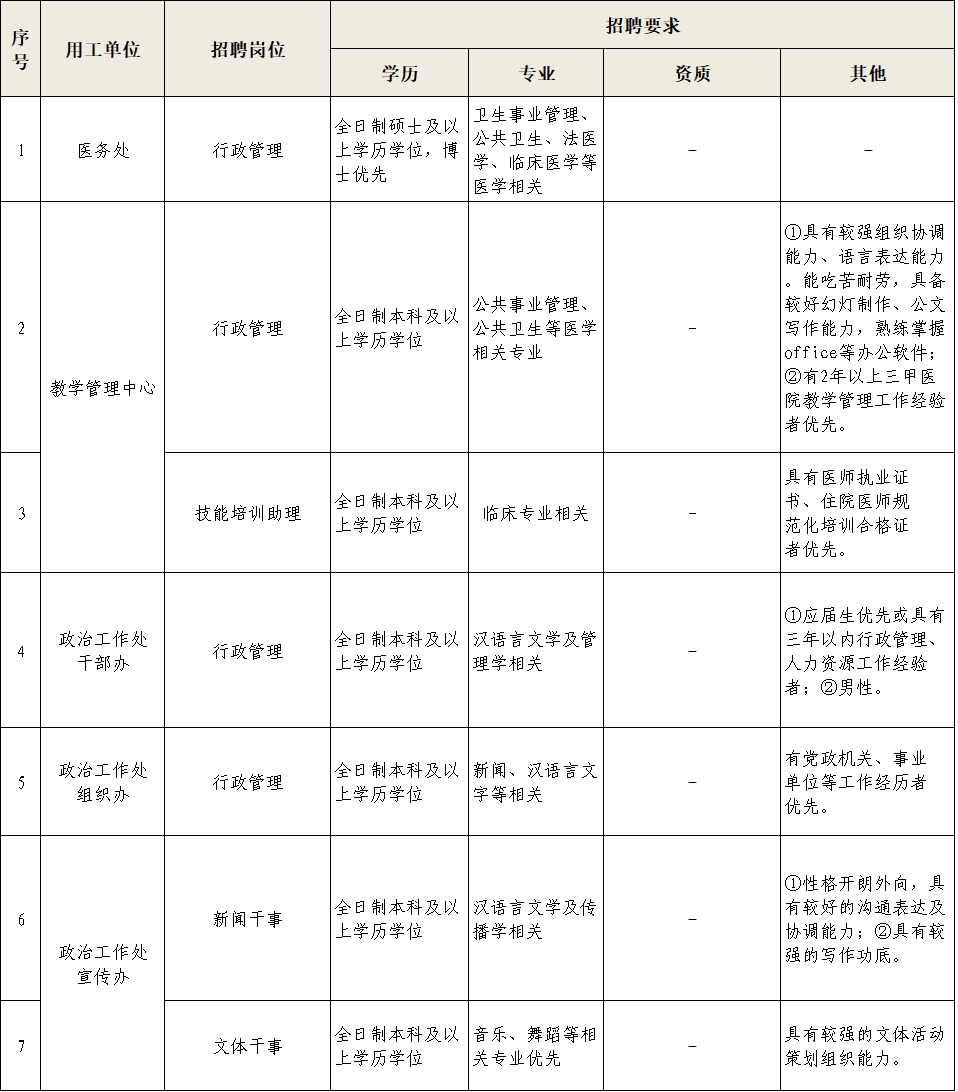 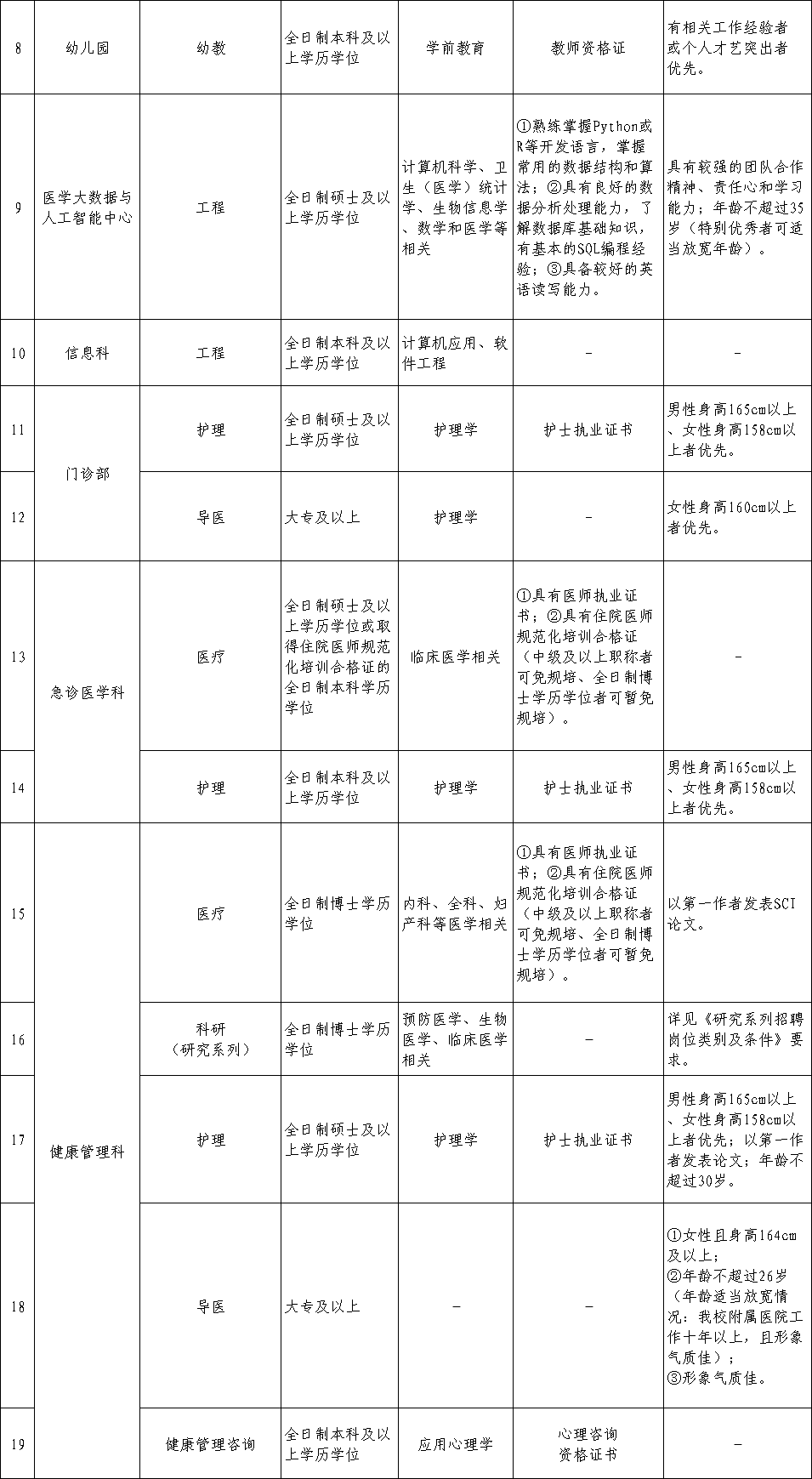 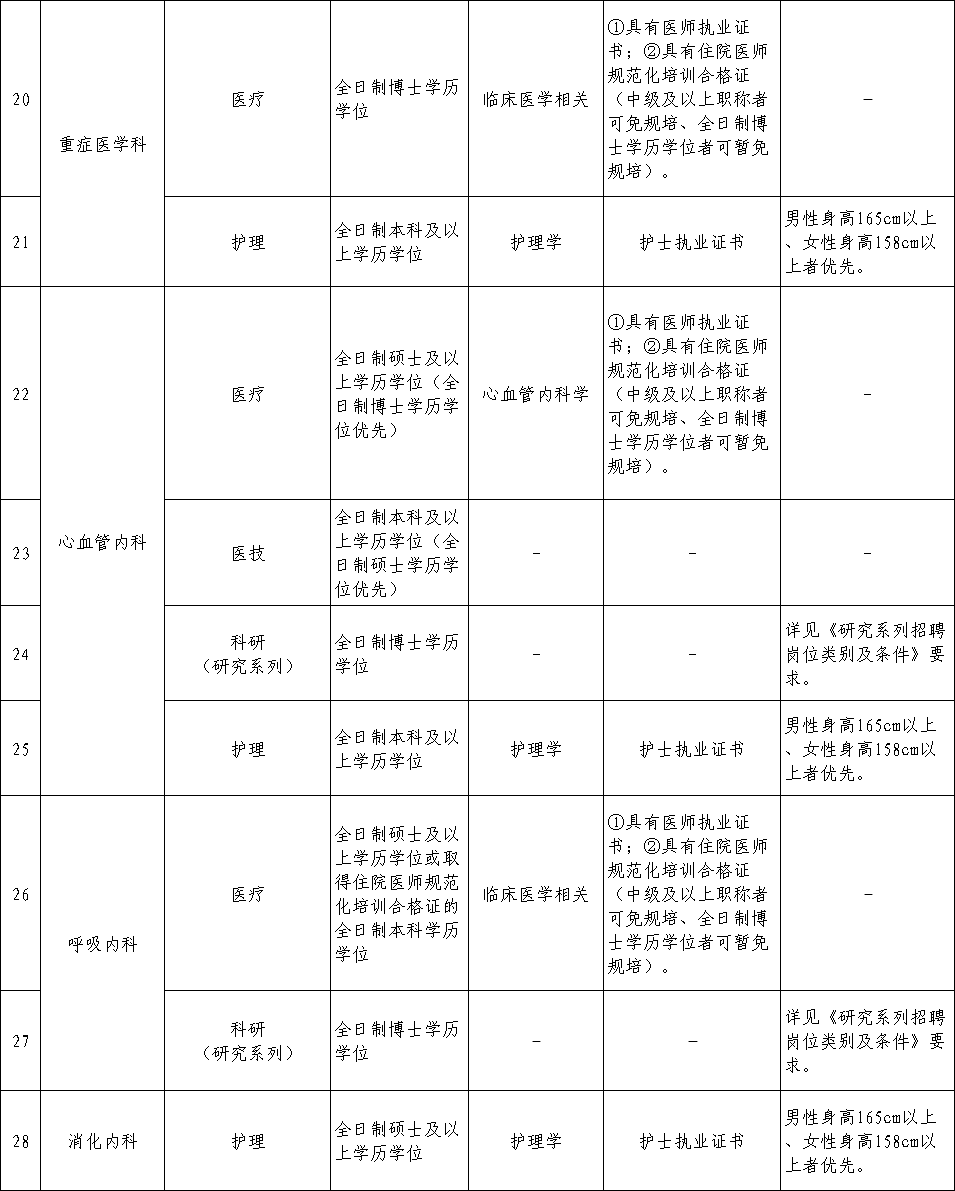 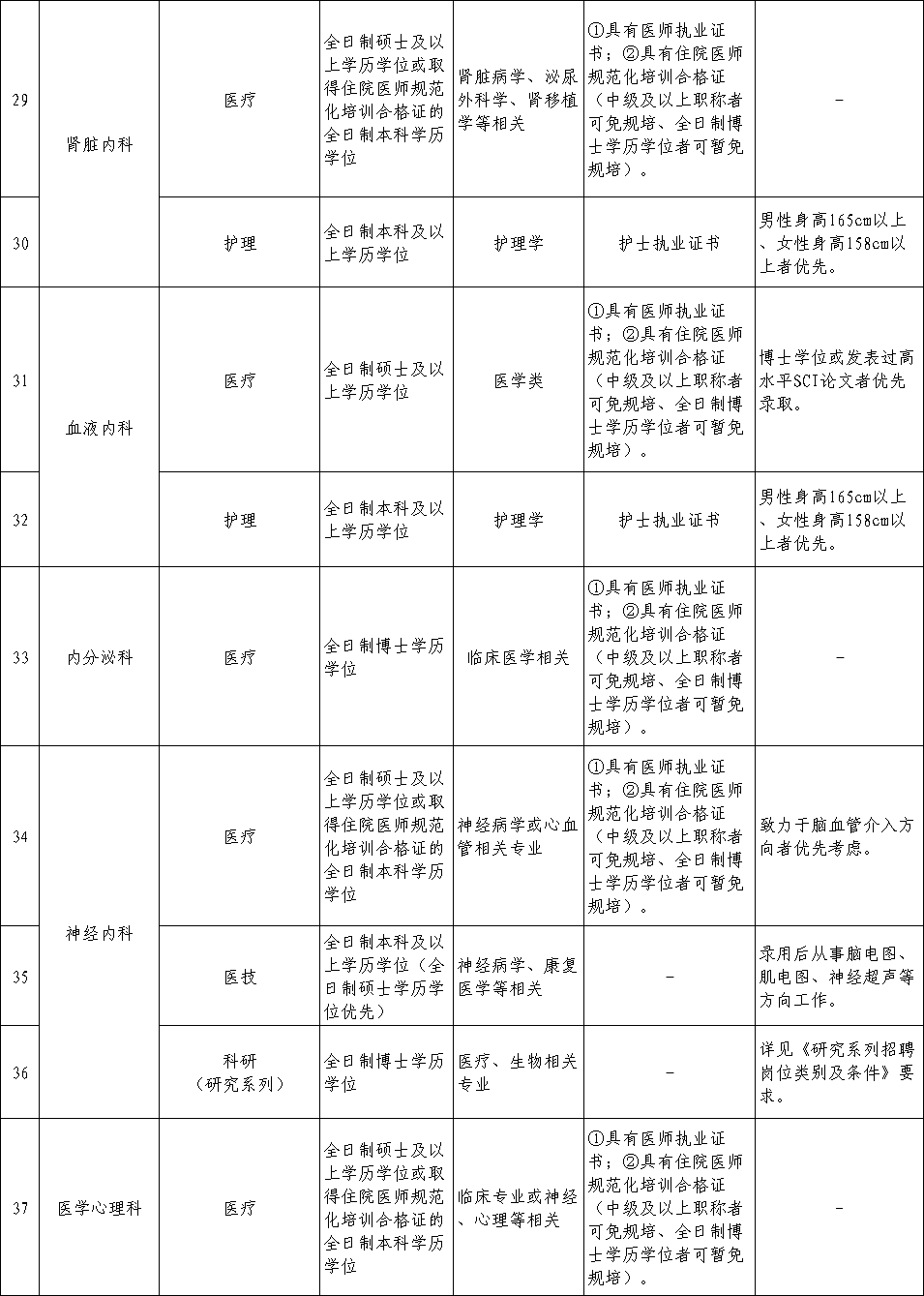 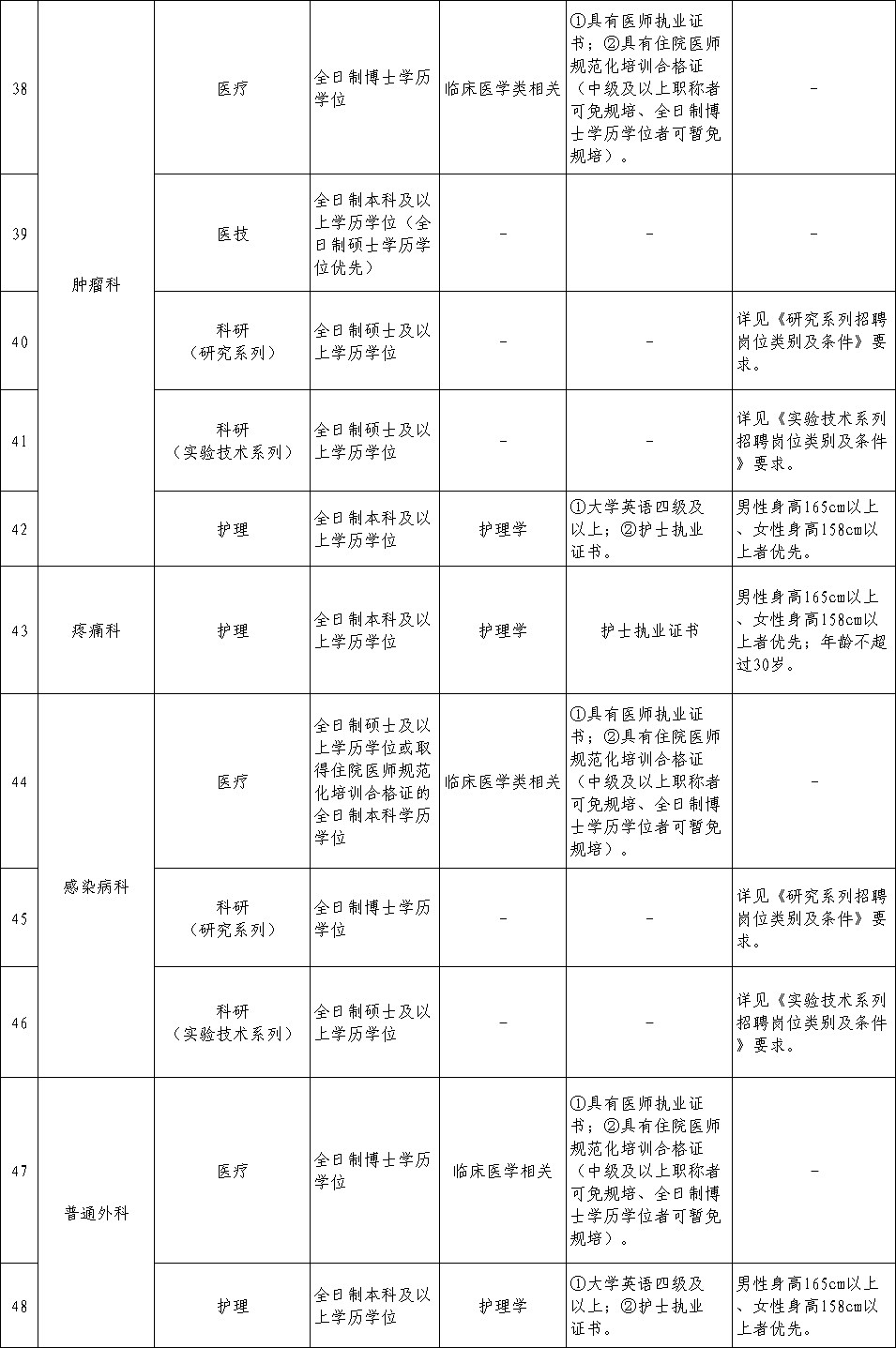 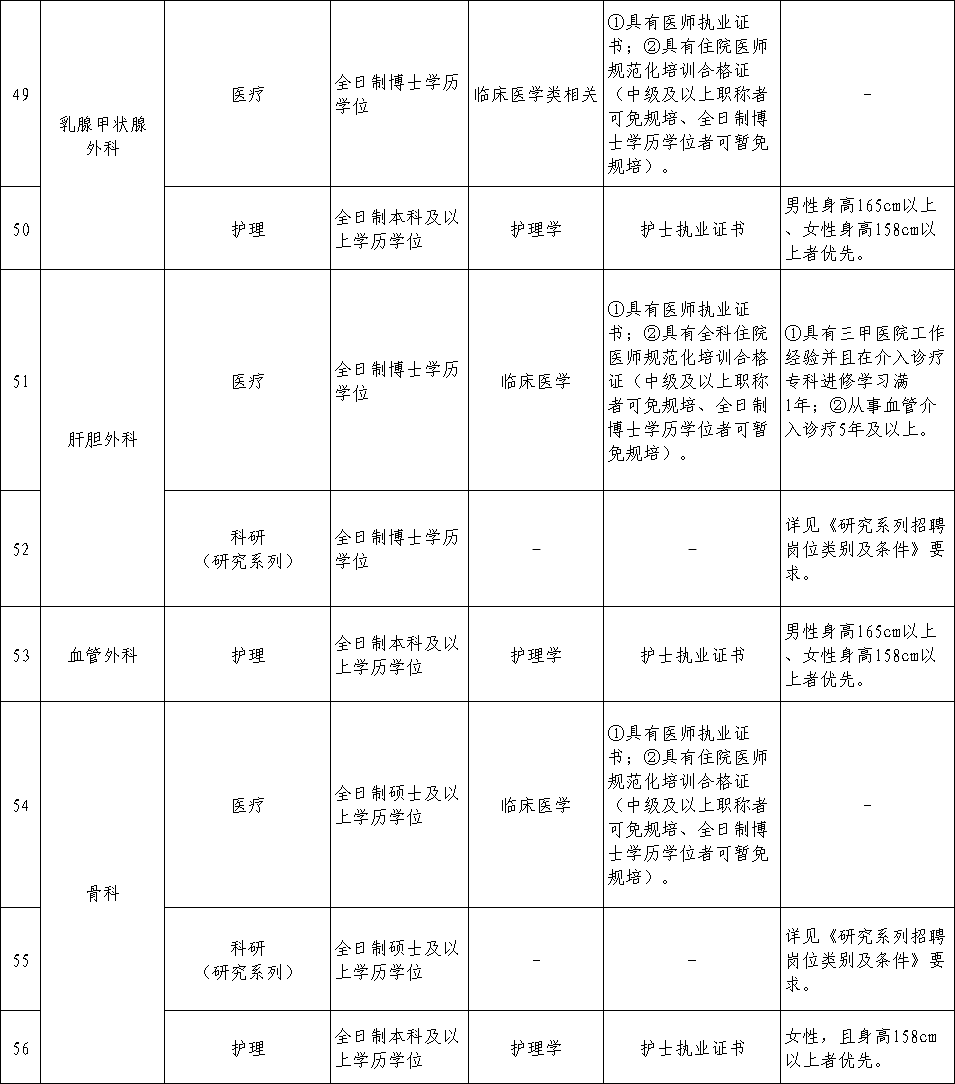 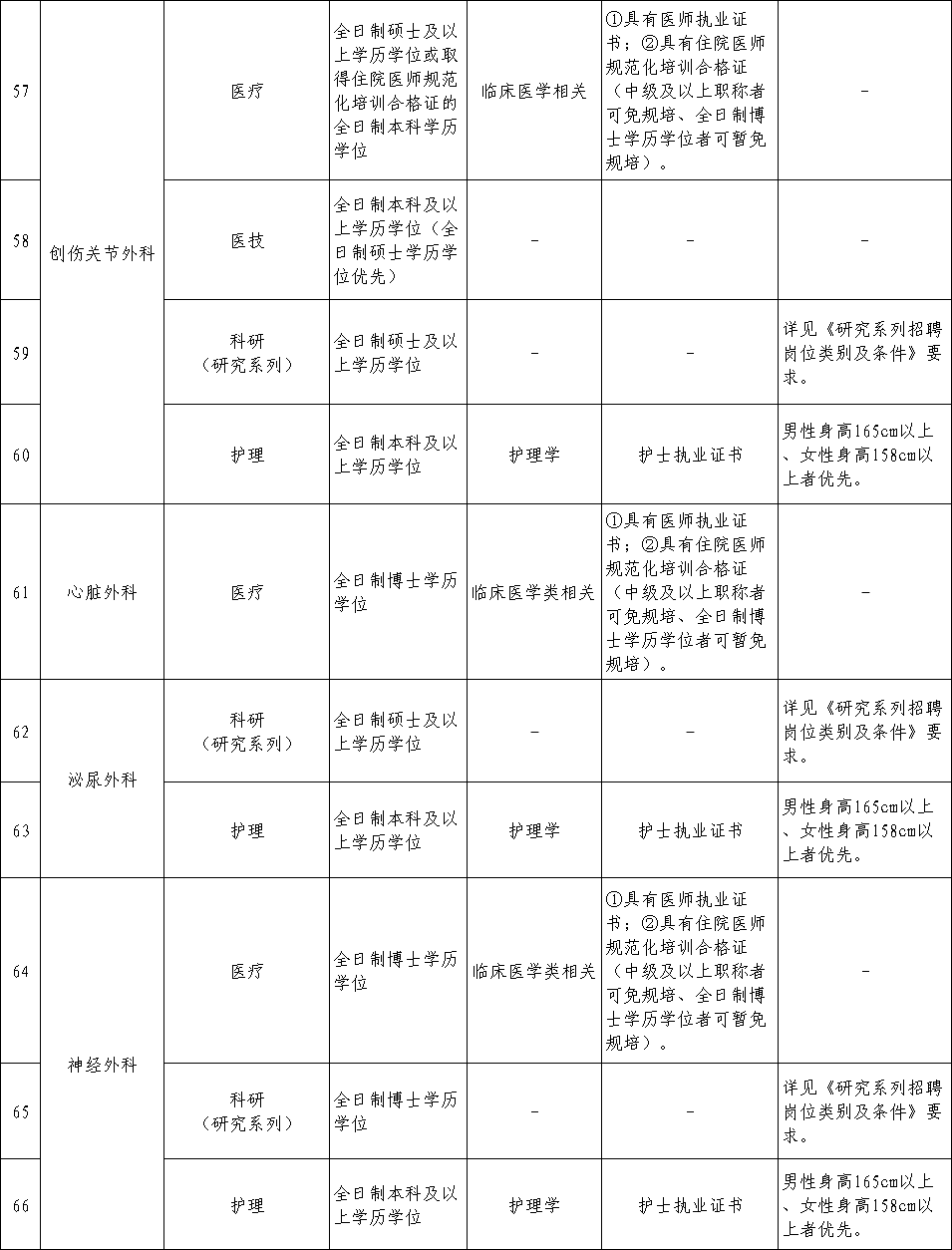 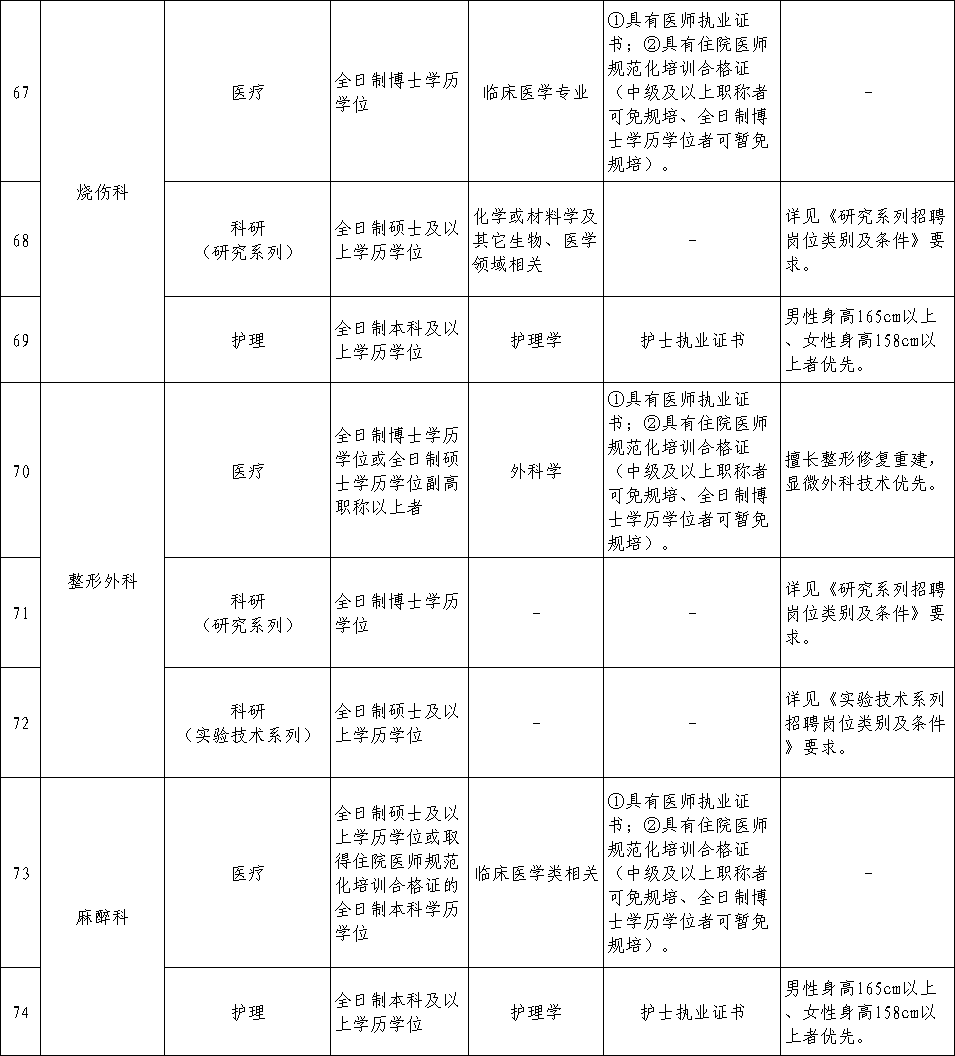 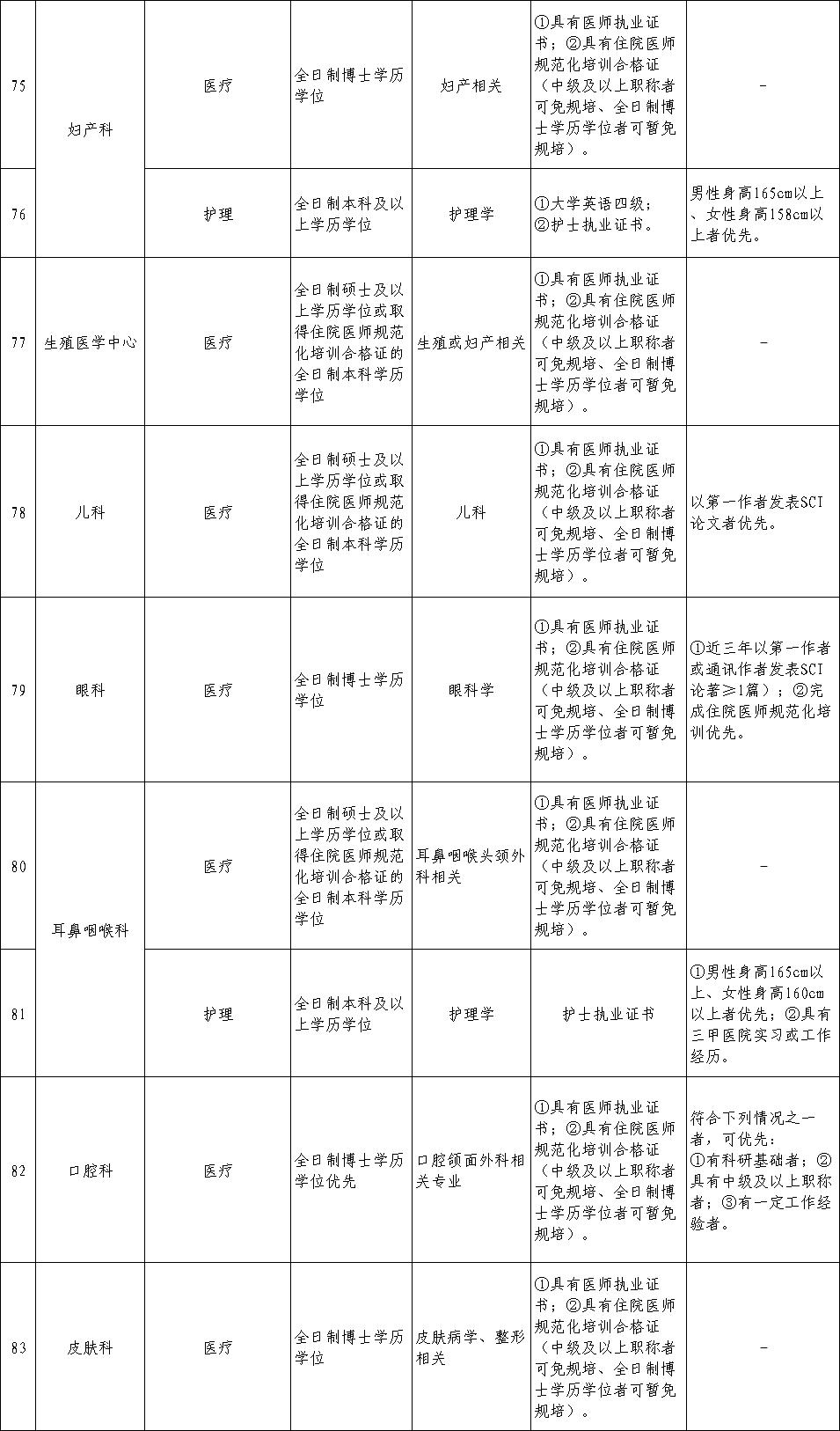 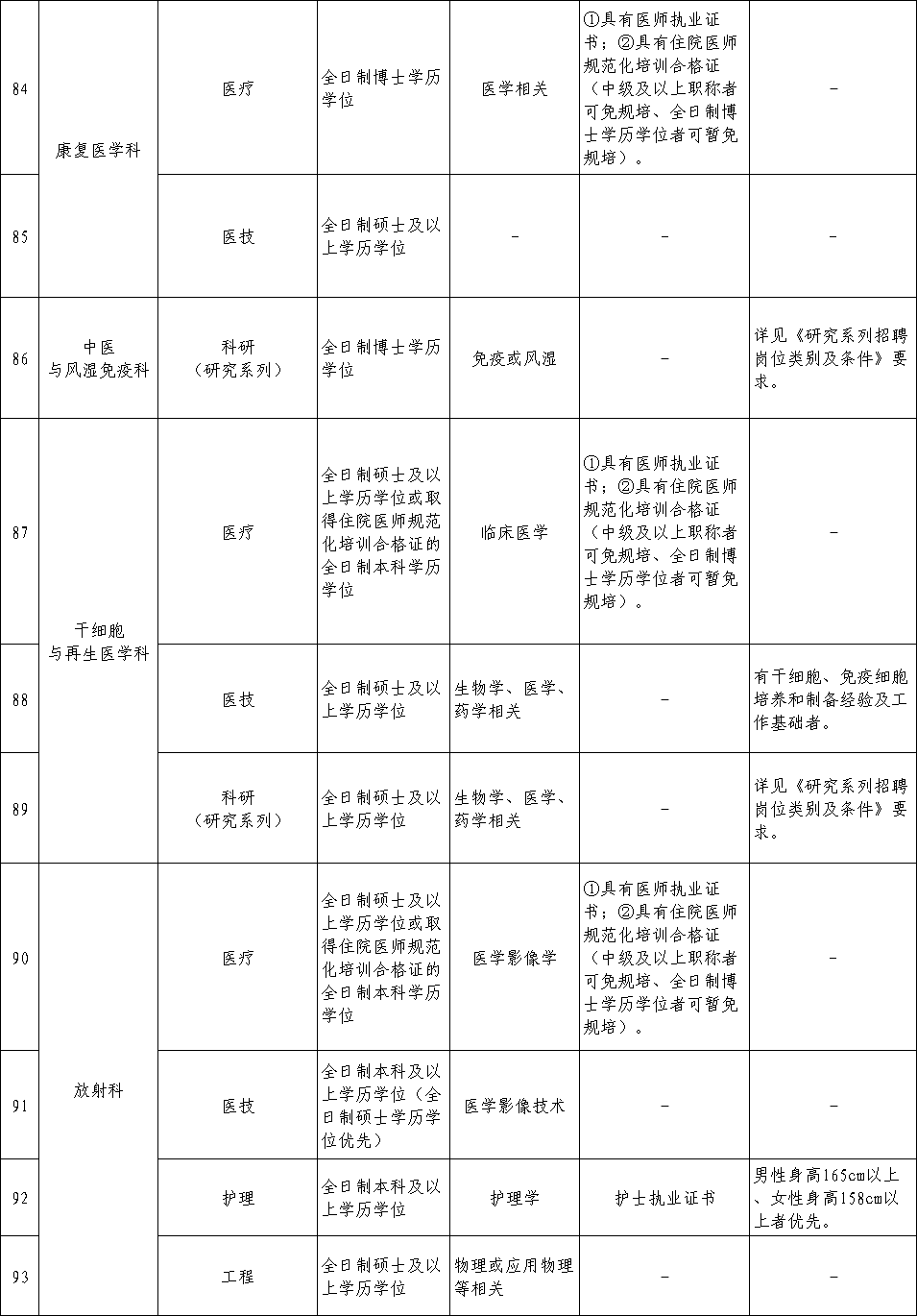 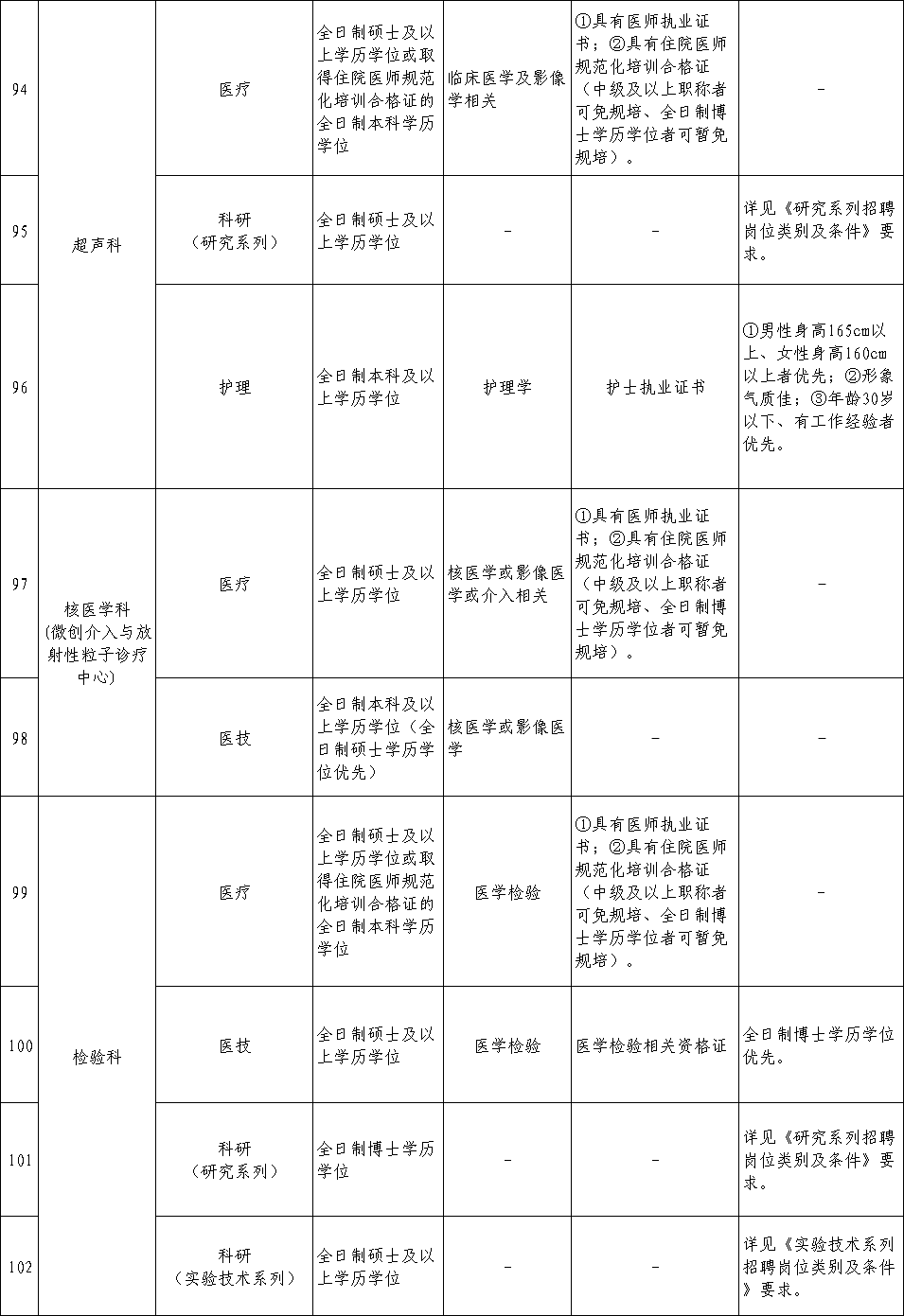 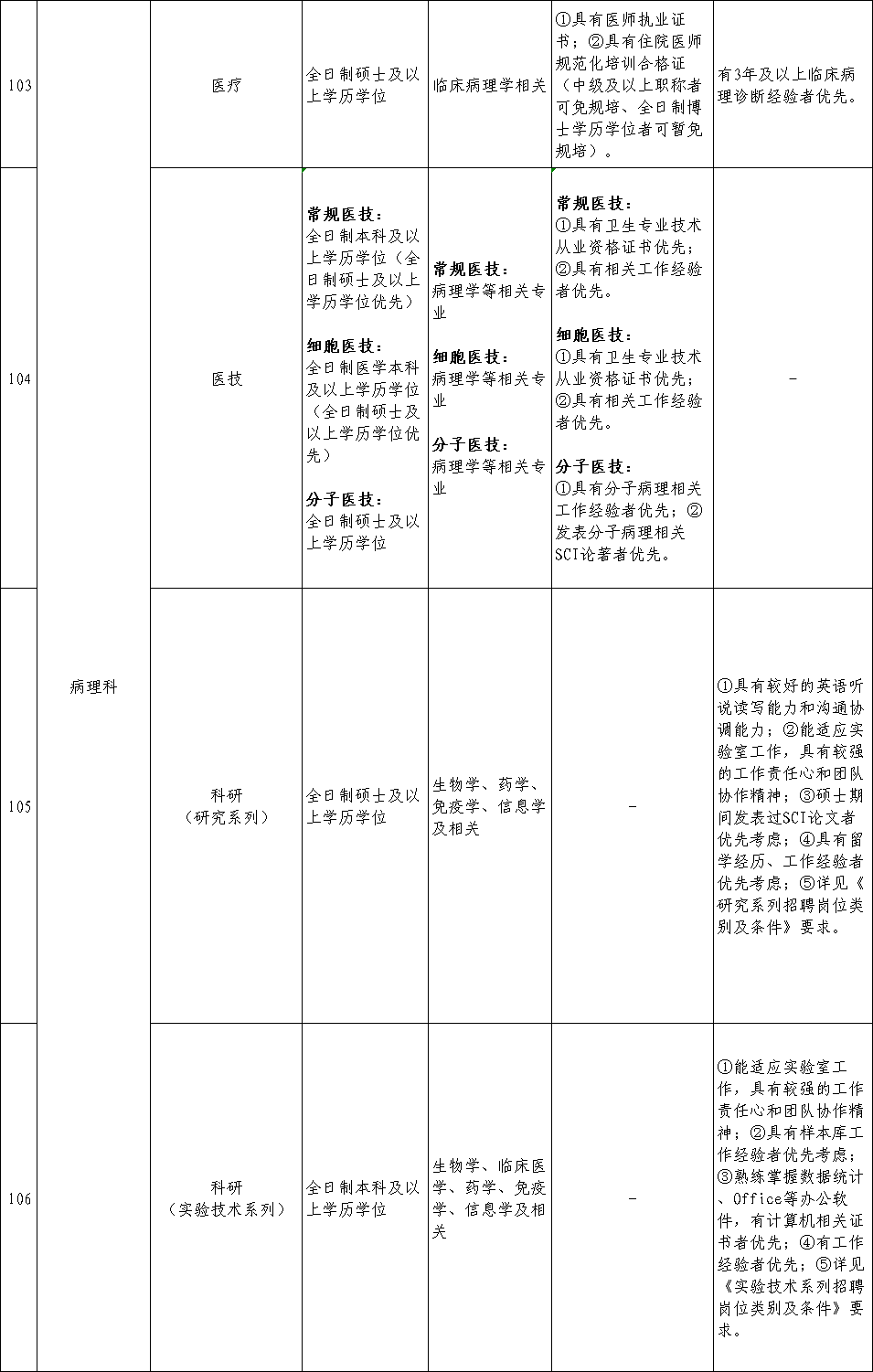 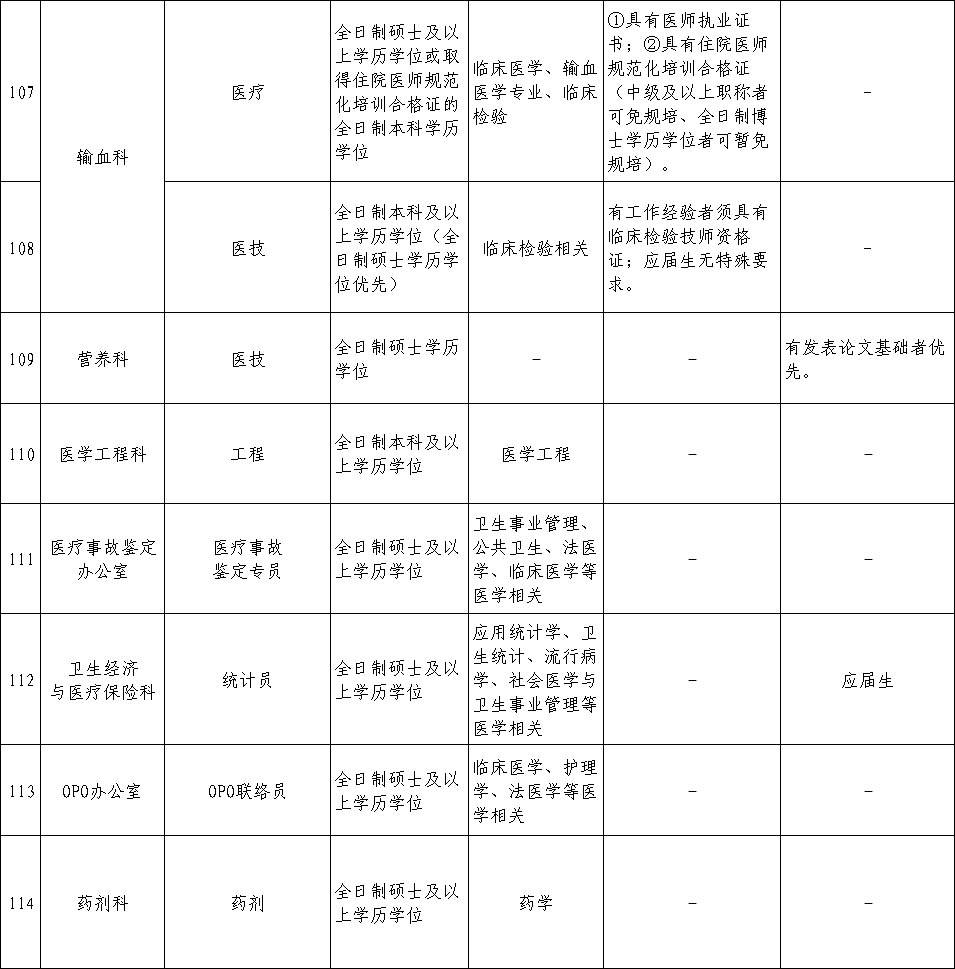 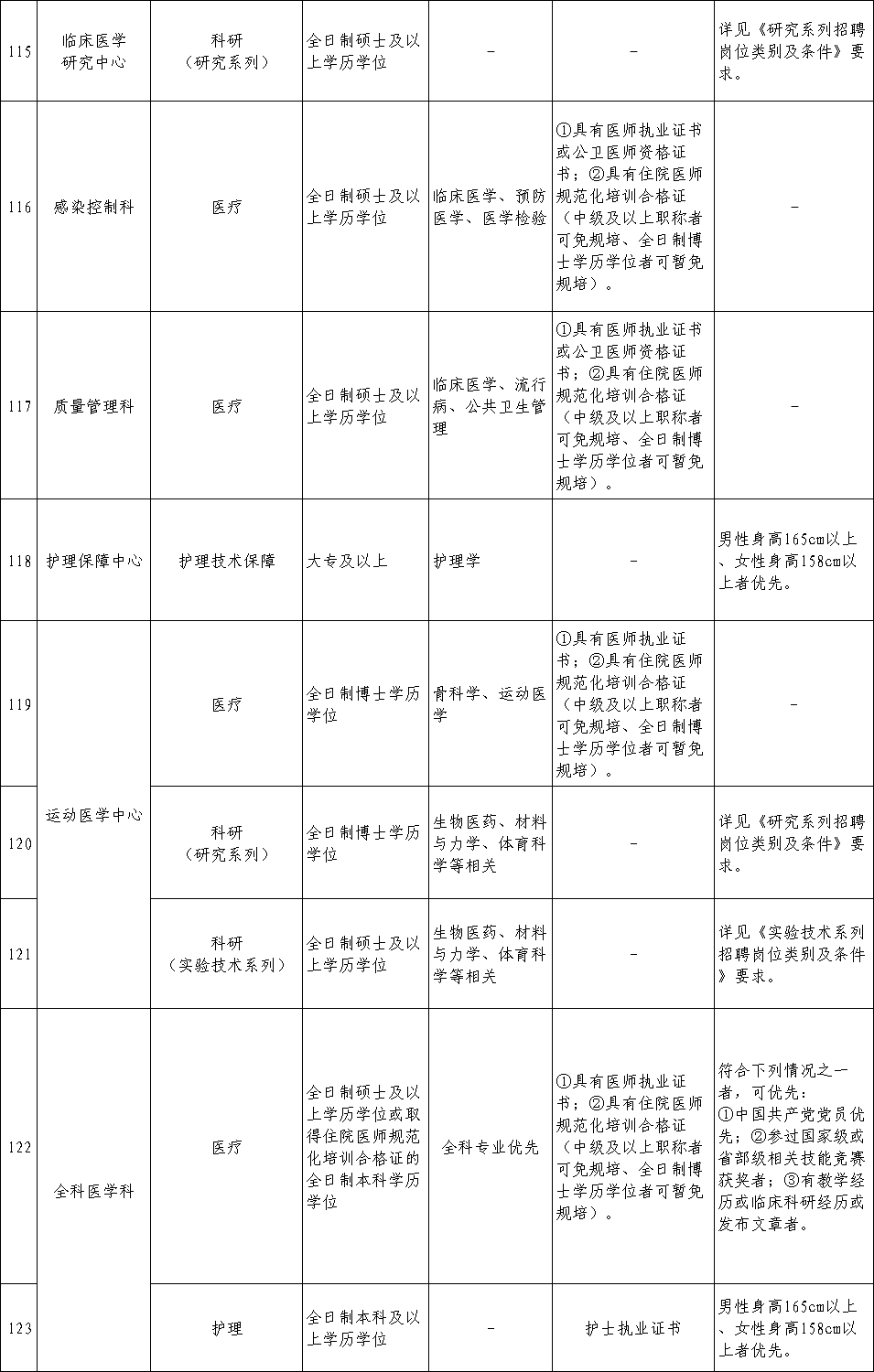 研究系列招聘岗位类别及条件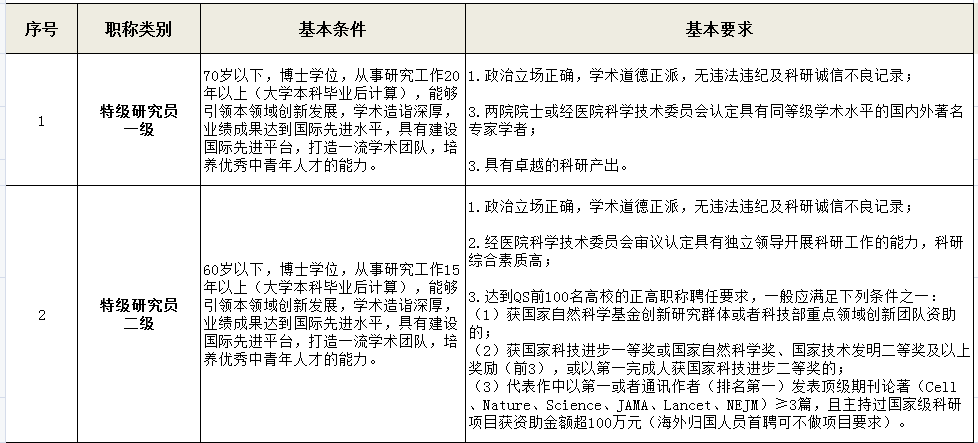 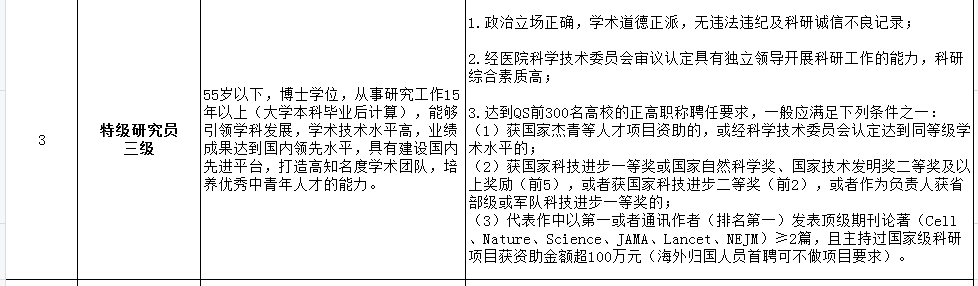 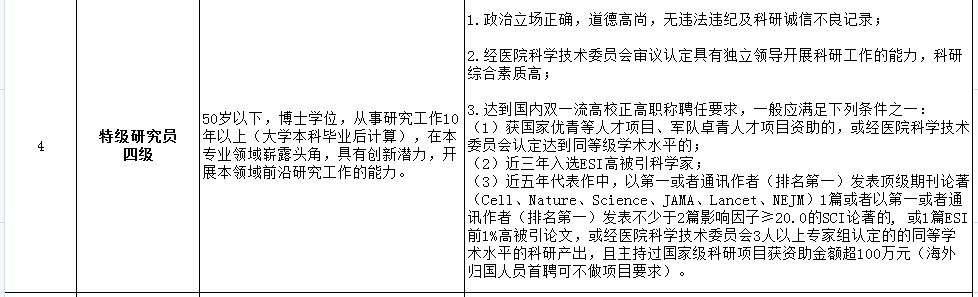 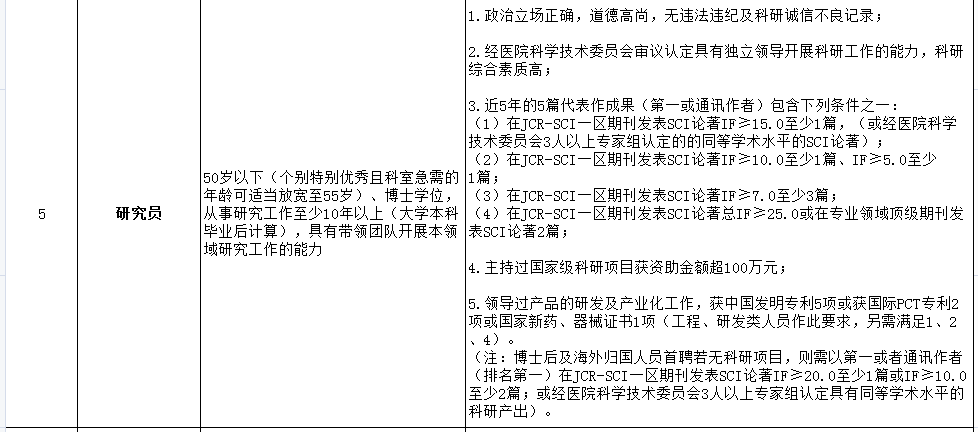 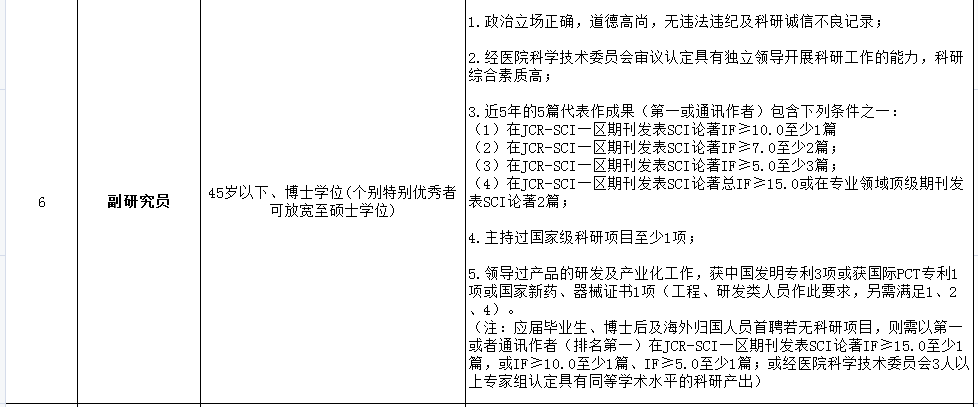 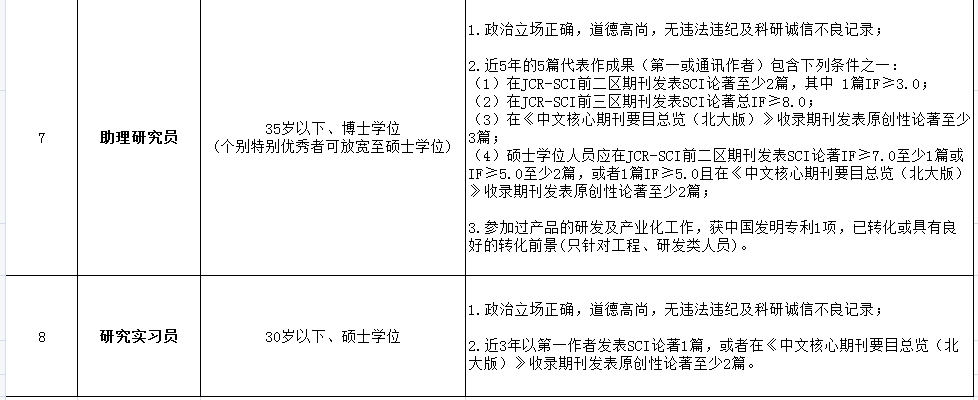 实验技术系列招聘岗位类别及条件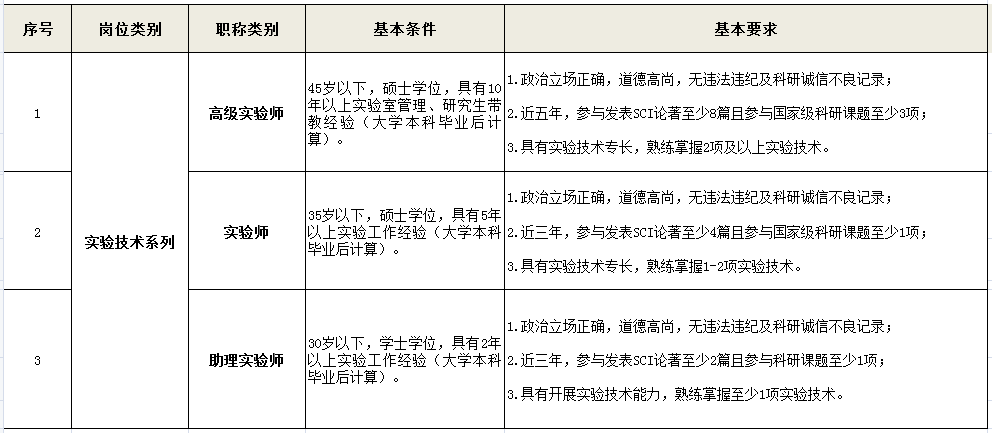 